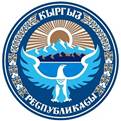 ПОСТАНОВЛЕНИЕ КАБИНЕТА МИНИСТРОВ КЫРГЫЗСКОЙ РЕСПУБЛИКИот 22 июля 2022 года № 393Об утверждении Государственного образовательного стандарта школьного общего образования Кыргызской РеспубликиВ целях повышения качества образования через внедрение образовательных стандартов нового поколения, в соответствии со статьей 5 Закона Кыргызской Республики "Об образовании", статьями 13, 17 конституционного Закона Кыргызской Республики "О Кабинете Министров Кыргызской Республики" Кабинет Министров Кыргызской Республики постановляет:1. Утвердить Государственный образовательный стандарт школьного общего образования Кыргызской Республики (далее - Государственный стандарт) согласно приложению.2. Министерству образования и науки Кыргызской Республики:- привести свои решения в соответствие с настоящим постановлением;- внести в установленном порядке предложения о внесении изменений в нормативные правовые акты Кыргызской Республики, вытекающие из настоящего постановления;- введение Государственного стандарта производить в пределах предусмотренных средств в республиканском бюджете на соответствующие годы.3. Признать утратившими силу:- постановление Правительства Кыргызской Республики "Об утверждении Государственного образовательного стандарта среднего общего образования Кыргызской Республики" от 21 июля 2014 года № 403;- постановление Правительства Кыргызской Республики "О внесении изменений и дополнений в постановление Правительства Кыргызской Республики "Об утверждении Государственного образовательного стандарта среднего общего образования Кыргызской Республики" от 21 июля 2014 года № 403" от 15 ноября 2016 года № 590;- постановление Правительства Кыргызской Республики "О внесении изменений в постановление Правительства Кыргызской Республики "Об утверждении Государственного образовательного стандарта школьного общего образования Кыргызской Республики" от 21 июля 2014 года № 403" от 18 августа 2017 года № 496.4. Контроль за исполнением настоящего постановления возложить на управление контроля исполнения решений Президента и Кабинета Министров Администрации Президента Кыргызской Республики.5. Настоящее постановление вступает в силу по истечении пятнадцати дней со дня официального опубликования.Председатель Кабинета Министров Кыргызской РеспубликиА.У.Жапаров